Innbydelse Le Tour de Glåmdal 2014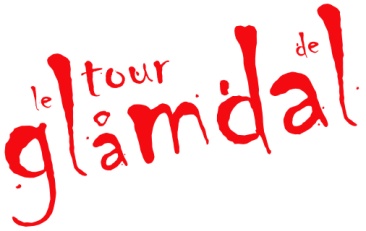 1. løpet i karusellen går tirsdag 6. mai i Odalen.Klasser og løypelengder:Nybegynnere		1,5 kmH-16C			2,3 kmD-16C			2,3 km17-C			2,3 kmH-16AB			3,2 kmD-16AB			3,2 km17-AB			3,2 kmAL			5,3 kmPåmelding:Via Eventor. Dere kan også melde dere på løpsdagen, men vi ønsker at flest mulig melder seg på via Eventor.Frammøte:Steinbekken, merket fra FV 209 2,5 km nord for Slåstad.VI SEES I ODALEN DEN 6. MAI